2022年企业环境信息披露年度报告单   位   名  称： 抚顺桑德水务有限公司 统一社会信用代码：91210400692696300E001U报   告   年  度：        2022年        编   制   日  期：    2023年1月15日   企业负责人承诺：保证年度报告内容的真实、准确、完整，不存在虚假记载、误导性陈述或重大遗漏，并承担相应的法律责任。主管环保工作负责人承诺：保证年度报告中环保信息及数据的真实、准确、完整。关键环境信息提要    1、2022年度出水达标率100%，排污许可证正常延续使用。COD排放量：582.88吨。BOD排放量：18.58吨。氨氮排放量：16.01吨。SS排放量：128.11吨。       总氨排放量：308.09吨。总磷排放量：6.41吨。       污泥产生量：21267.45吨（77%含水率）。   污泥处置量：21267.45吨（77%含水率）。   无危险废物及有毒有害物质排放。   废气均为无组织排放，没有排放量统计。3、本年度无生态环境行政处罚、司法判决等情况发生一、企业基本信息   企业名称：抚顺桑德水务有限公司法定代表人：孙艳云企业性质：民营注册地址：辽宁省抚顺市望花区和平区建昌小区3号楼4单元生产地址：辽宁省抚顺市望花区演武工业园区行业类别：污水处理及其再生利用企业联系人：崔秋实      联系方式：15904131237           抚顺桑德污水厂处理污水总规模为10万吨/日，采用A2O处理工艺，属于国家重点排污单位。二、企业环境管理信息1、排污许可证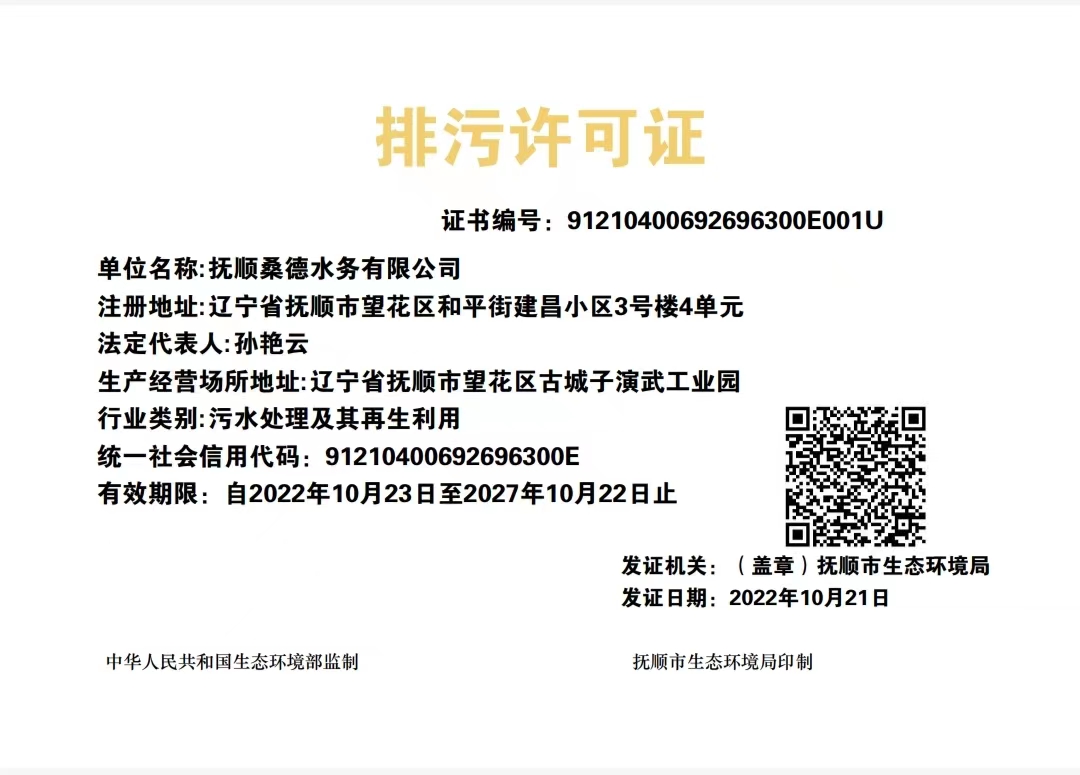 2、环保信用评价等级守信企业三、污染物产生、治理与排放信息一、污染防治设施进水经过各设施处理后，统一从抚顺桑德污水处理厂总排口（编号DW001）排放至古城河。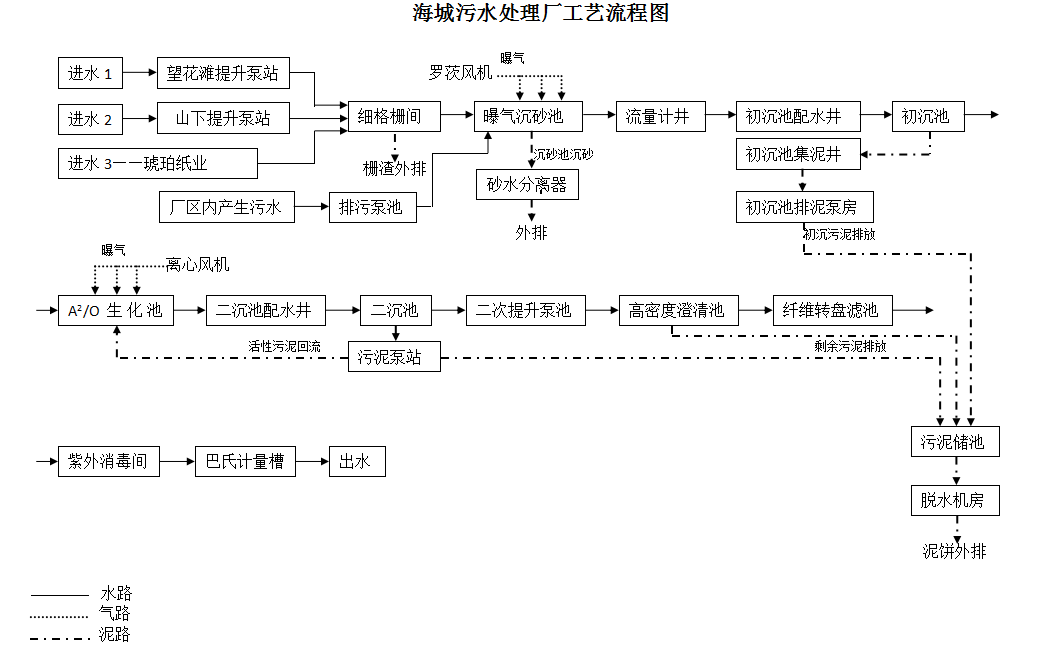 2、运行情况所有设施全年无停产24小时连续运行，排放主要污染物为：COD、BDO、总磷、总氮、氨氮、ss。抚顺桑德污水处理厂水污染物排污口一个、大气污染物均为无组织排放。水污染物排污口已安装COD、氨氮、总磷、总氮、PH、流量在线监测设备，并于生态环境部门联网进行实时上传。2022年出水数据表COD排放量：582.88吨。BOD排放量：18.58吨。氨氮排放量：16.01吨。SS排放量：128.11吨。    总氨排放量：308.09吨。总磷排放量：6.41吨。无组织废气监测点位为企业边界及浓度最高处。4、2022年全年生产天数365天，全年污水处理量：3202.6368万吨，日测项目自行监测365次、月测项目自行监测12次、半年测项目自行监测2次、年测项目自行监测1次，全部达标排放。除日测项目外，其它监测项目全部委托给有相应资质的第三方公司进行检测，委托公司为沈阳市中正检测技术有限公司。5、2022年全年污泥产生量：21267.45吨（77%含水率）。污泥处置量：21267.45吨（77%含水率）。污泥运至辽宁燊鈢生态环境工程有限公司（中润信达(辽宁)生物环保科技有限公司）。6、噪声监测点位为企业四周边界，执行标准为《城镇污水处理厂污染物排放标准》GB18918-2002。排污许可证执行报告按照要求每季度进行编制公开，全年共计5次。四、生态环境应急信息    1、突发环境事件应急预案已在抚顺市生态环境局进行备案，备案编号为：210400-2021-303-L2、应急物资装备3、2022年全年未发生突发环境事件。五、生态环境违法信息无项目COD氨氮总磷总氮BODSS年均值18.20.500.209.620.584厂界位置噪声值噪声值执行的厂界噪声排放标准限值执行的厂界噪声排放标准限值执行的厂界噪声排放标准限值时间段厂界位置昼间夜间昼间标准夜间标准夜间标准时间段厂界东50416565552022年一季度厂界西52446565552022年一季度厂界南54436565552022年一季度厂界北51426565552022年一季度厂界东49406565552022年二季度厂界西48416565552022年二季度厂界南47406565552022年二季度厂界北49406565552022年二季度厂界东51406565552022年三季度厂界西51426565552022年三季度厂界南54436565552022年三季度厂界北54446565552022年三季度厂界东49416565552022年四季度厂界西50406565552022年四季度厂界南51426565552022年四季度厂界北50416565552022年四季度序号物资名称数量备注1应急沙袋14包消防锹存放处2彩条布3卷库房3三项潜水泵2台库房4水带3卷库房5聚丙烯酰胺（絮凝剂）0.35吨深度处理车间6聚合氯化铝（絮凝剂）6吨深度处理车间7三氯化铁（絮凝剂）20吨深度处理车间8次氯酸钠（氧化还原剂）20吨（有限氯10%）深度处理车间9消防铲10把库房10安全绳1卷库房11救生衣5件库房12担架1副库房13棉纱口罩50个库房14救生圈5个库房15雨衣8套库房16雨鞋10双库房17有毒气体防护服2套库房18防毒面具2套库房19LED手提应急灯2个库房20LED防水射灯1个库房21管型照明卤钨灯10支库房22发电机1台库房23消防喷头1个库房24消防水带9卷库房25灭火器24个厂区各处26四合一有毒气体检测仪1台库房